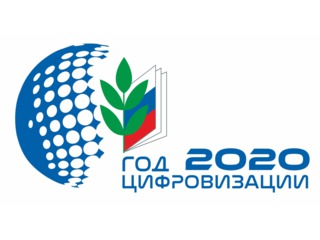 2020 - ГОД ЦИФРОВИЗАЦИИ В ПРОФСОЮЗЕОбщероссийский Профсоюз образования объявил 2020-й – Годом цифровизации. В ближайшее время будут подведены итоги пилотного проекта по переходу на единый электронный профсоюзный билет, автоматизированный учет членов Профсоюза и сбор статистических данных. Предварительные итоги первого  этапа пилотного проекта по цифровизации профсоюзной деятельности говорят о его готовности к основной стадии. О своевременности и востребованности такого перехода свидетельствует присоединение к участию в Пилотном проекте ранее не заявленных профсоюзных организаций.К началу 2020 года в Пилотном проекте полностью или частично задействованы 35 региональных организаций, более 900 тысяч членов Профсоюза поставлены на электронный учёт, около 622 тысяч из них стали обладателями новых электронных профсоюзных билетов – в виде пластиковой карты и её виртуального аналога в мобильном приложении PROFCARDS, совмещёнными с федеральной программой бонусов и скидок более чем в 650 магазинах-партнёрах.Кроме этого, завершается тестирование новых форм статистических отчётов Профсоюза, которые позволят параллельно с их традиционной формой заполнения, формировать их в автоматическом режиме.Учитывая значимость итогов Пилотного проекта для Общероссийского Профсоюза образования, а также успешную практику работы региональных организаций по его реализации, и желание повысить профессионализм и мобильность профсоюзного актива, Исполнительный комитет Профсоюза на своём последнем заседании в 2019 году постановил объявить 2020 год – Годом цифровизации в Профсоюзе.Федеральная бонусная программа Общероссийского Профсоюза образованияВаш электронный профсоюзный билет - пропуск в мир скидок и выгодных предложений. Более 650 интернет магазинов. Бонус до 30% на Ваш счет. Всего 3 шага!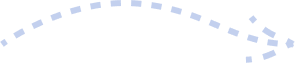 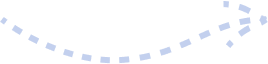 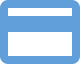 Получите электронный профсоюзный билет в своем профкоме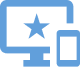 Зарегистрируйтесь на этом сайте или в мобильном приложении по номеру своего электронного профсоюзного билета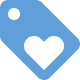 Получайте выгодные предложения и возвращайте живые деньги за каждую покупку до 30%РЕГИСТРАЦИЯПопулярные магазины (260)